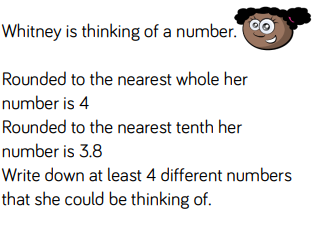 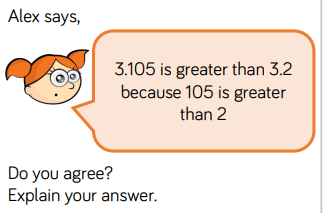 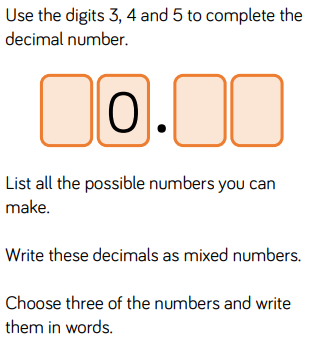 Answers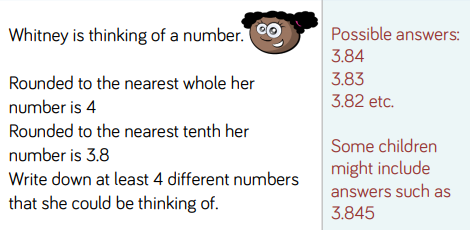 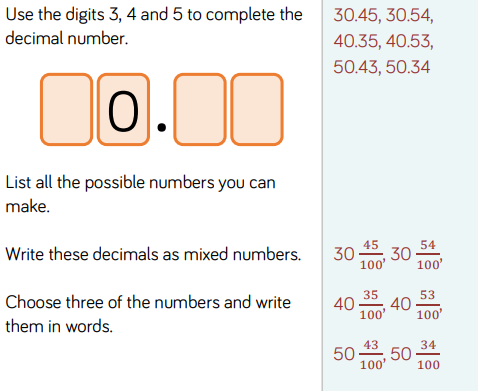 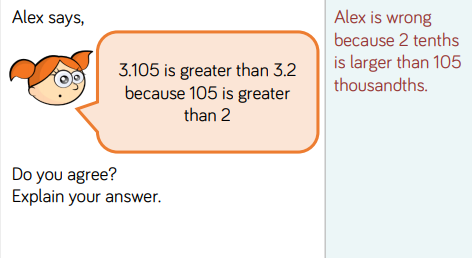 